PD  K A M E N J A K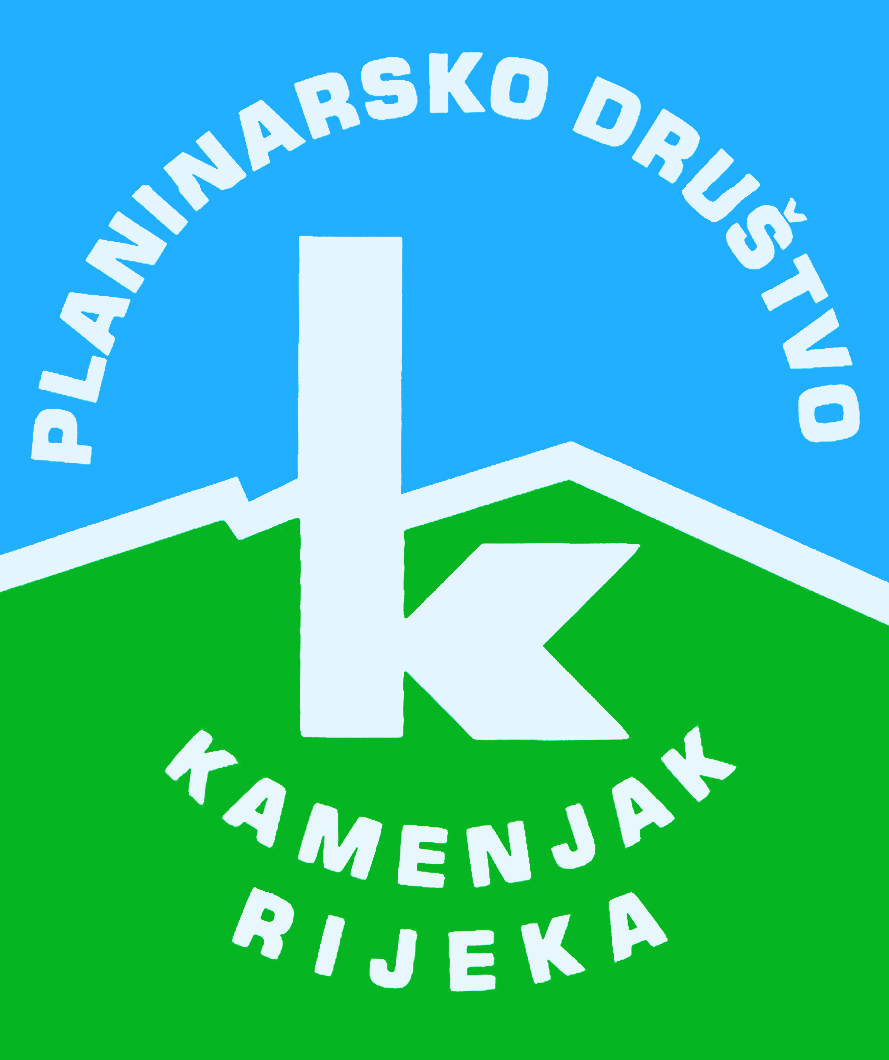 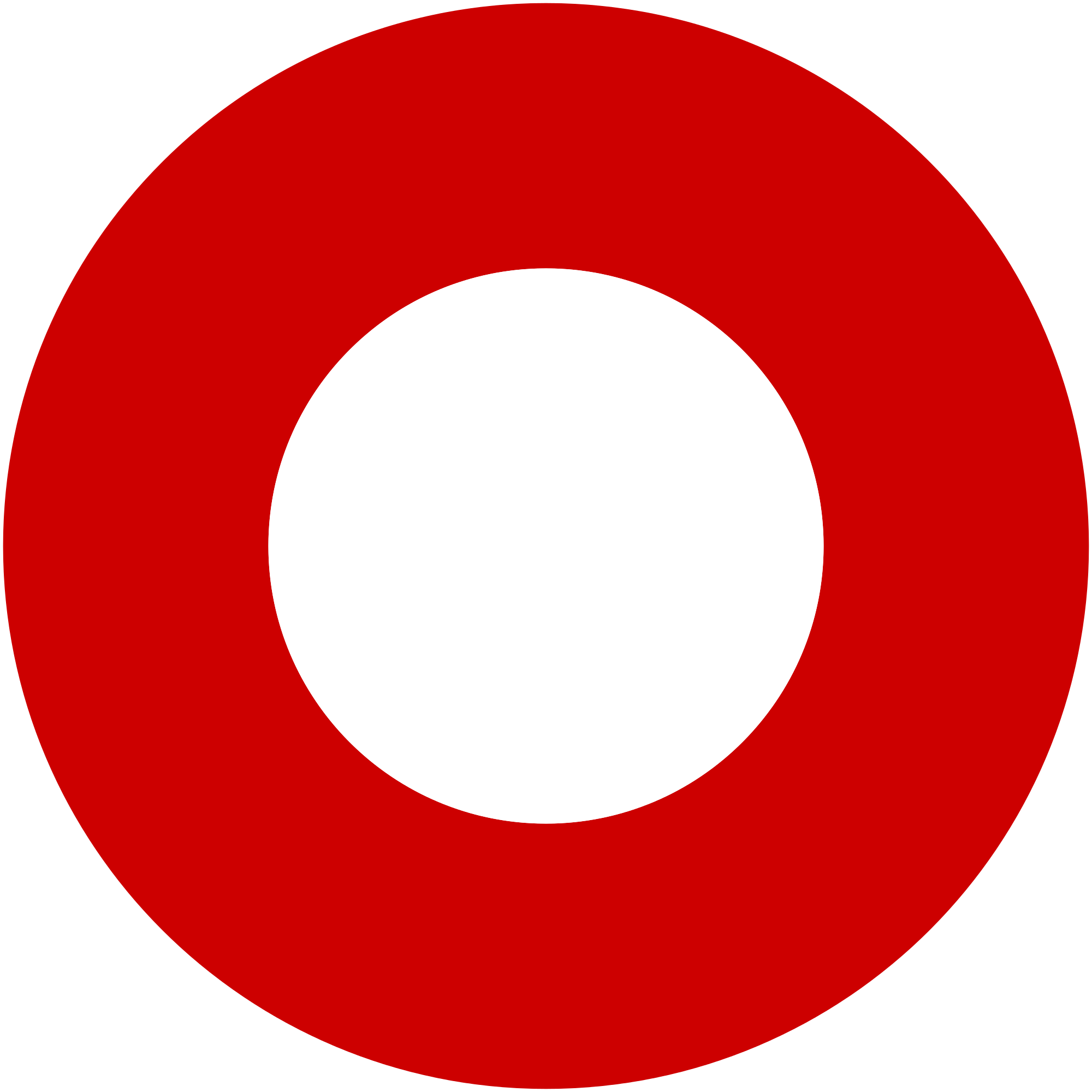 Korzo 40/I - RIJEKA tel: 051/331-212 Prijavom na izlet svaki član Društva potvrđuje da je upoznat sa zahtjevima izleta, da ispunjava zdravstvene, fizičke i tehničke uvjete za sigurno sudjelovanje na izletu, da ima uplaćenu članarinu HPS-a za tekuću godinu, te da pristupa izletu na vlastitu odgovornost. Sudionik je dužan tijekom izleta slušati upute vodiča. U slučaju loših vremenskih prilika ili drugih nepredviđenih okolnosti, vodič ima pravo promijeniti rutu ili otkazati izlet. Kastav - KlanaKastav - Klanasubota, 20.02.2016.subota, 20.02.2016.Polazak: Delta - autobusni kolodvor za prigradske linije u 8,3 satiPovratak: iz Klane u 16.55Prijevoz: javni prijevozCijena: kartica za 3. i 4. zonu AutotrolejaOpis: 
Dolaskom u Kastav (kava u nekom od kafića) krećemo trasom Riječke planinarske obilaznice prema selu Brajani, s pogledom na Učku i Liburniju. Od Brajana nastavljamo šumskim putem oko Stanić vrha (460 m, uspon po želji 10 minuta) te nastavljamo uz Šparožnu jamu (fakultativni posjet) do odvojka za Mačkov vrh (504 m). Nakon odmora i pečatiranja nastavljamo stazom prema Brezi (odmor kod crkve). Poslije odmora, nastavljamo kroz selo Breza i dolazimo do asfaltirane ceste Permani – Klana te njome nakon 10 minuta skrećemo lijevo šumskim putem u selo Škalnica. Kod vatrogasnog doma uspinjemo se borovom šumom do ispod Pleševice (771 m) i Starabrega (757 m) te se kroz boršt spuštamo betoniranim stepenicama u centar Klane do gostionice "Škuja". Tu je odmor do polaska autobusa za Rijeku.Opis: 
Dolaskom u Kastav (kava u nekom od kafića) krećemo trasom Riječke planinarske obilaznice prema selu Brajani, s pogledom na Učku i Liburniju. Od Brajana nastavljamo šumskim putem oko Stanić vrha (460 m, uspon po želji 10 minuta) te nastavljamo uz Šparožnu jamu (fakultativni posjet) do odvojka za Mačkov vrh (504 m). Nakon odmora i pečatiranja nastavljamo stazom prema Brezi (odmor kod crkve). Poslije odmora, nastavljamo kroz selo Breza i dolazimo do asfaltirane ceste Permani – Klana te njome nakon 10 minuta skrećemo lijevo šumskim putem u selo Škalnica. Kod vatrogasnog doma uspinjemo se borovom šumom do ispod Pleševice (771 m) i Starabrega (757 m) te se kroz boršt spuštamo betoniranim stepenicama u centar Klane do gostionice "Škuja". Tu je odmor do polaska autobusa za Rijeku.Težina staze: lagana staza (oko 6 sati hoda)Težina staze: lagana staza (oko 6 sati hoda)Oprema: Osnovna planinarska opremaOprema: Osnovna planinarska opremaVodič(i): Žarko Fištrek (+385 98 598 52 32)Vodič(i): Žarko Fištrek (+385 98 598 52 32)Prijave i informacije: u tajništvu Društva do 12.02.2016.Prijave i informacije: u tajništvu Društva do 12.02.2016.